Learner Observations«LearnerPortrait»«Title»«Subtitle»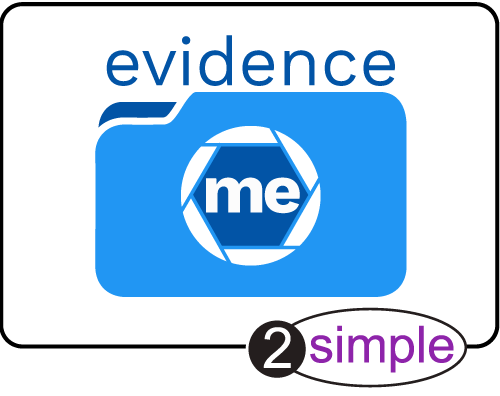 «EstablishmentName»«RangeStart:Experiences»Date: «expDate»«RangeStart:expPhotos»«»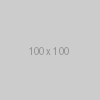 «expVideo»«RangeEnd:expPhotos»«RangeStart:Notes»«NotesTitle»«NotesText»«RangeEnd:Notes»«RangeEnd:Experiences»